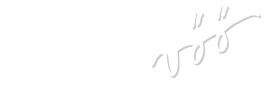 Anmeldeformular zur Jahrestagung 2018
an der International School of Management, Campus Stuttgart
Olgastraße 86, 70180 Stuttgart
Jahrestagung 2018 – Vielfalt der Postwachstumsperspektiven
am 28./29. September 2018Name, Vorname	     Adresse 		     E-Mail		     Tel.			     Tagungsbeitrag (Regelbeitrag):		80 €
Tagungsbeitrag (ermäßigt*): 		20 €	*Schüler, Studierende, Geringverdienende – Nachweis bitte eingescannt per E-Mail mitschickenDie Tagungsgebühr in Höhe von        habe ich am        auf das Konto der Vereinigung für Ökologische Ökonomie e.V. überwiesen. Eine Bestätigung der Entrichtung des Tagungsbeitrages erhalten Sie bei Registrierung zur Tagung.Bankverbindung der Vereinigung für Ökologische Ökonomie e.V.GLS Bank   IBAN: DE79 4306 0967 6013 9637 00                BIC: GENODEM1GLSBitte senden Sie das Formular ausgefüllt elektronisch an: andre.reichel@ism.de  Weitere Hinweise unter: http://www.voeoe.de/jahrestagung-2018Hinweise zum Datenschutz:Die VÖÖ verwendet die mit diesem Anmeldeformular angegebenen Daten lediglich zur Abwicklung der Organisation der Jahrestagung 2018. Ihre Daten werden zu keiner Zeit an Dritte weitergegeben. Ohne Zustimmung können wir ihre Anmeldung leider nicht bearbeiten. Nach der Jahrestagung löschen wir Ihre Daten, wenn Sie dies wünschen. Sollten Sie uns die weitere Nutzung Ihrer Daten gestatten, würden wir diese lediglich zu Informationszwecken bezüglich von Veranstaltungen und Hinweisen seitens der VÖÖ verwenden. Sie können dabei jederzeit Ihr Einverständnis widerrufen. Bitte kreuzen Sie die entsprechenden Kästchen an. 	Ich stimme der Verarbeitung meiner angegebenen Daten für die Organisation der VÖÖ-Jahrestagung 2018 zu.	Meinen angegebenen Daten sollen nach der Jahrestagung gelöscht werden.	Meine angegebenen Daten können von der VÖÖ für Informationszwecke und ohne Weitergabe an Dritte weiterverwendet werden. Ich kann mein Einverständnis hierzu jederzeit widerrufen.